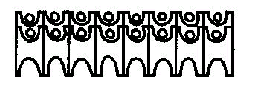 ———————————————————————KARLOVAC, VLADIMIRA NAZORA 10				 Ravnatelj ( telefon, fax): (047) 617-032,Računovodstvo  telefon:  (047) 611-726, fax: (047)617-031, Soc.radnik, med.sestra, psiholog: (047) 617-030,e-mail: korisnik201@mspm.hr                              IBAN:HR52 23900011100014340				                                              Matični br.: 03123464OIB: 85866981630		Klasa:401-05/23-01/4Ur.br. 2133-92-02/01-23-4Karlovac, 31.01.2023.PODACI O PRORAČUNSKOM KORISNIKURKP: 07091, MB: 03123464  CENTAR ZA PRUŽANJE USLUGA U ZAJEDNICI VLADIMIR NAZOR47000 KARLOVAC, Vladimira Nazora 10Razina:  11Razdjel:086Djelatnost: 8790  ostale djelatnosti socijalne skrbi sa smještajemB I LJ E Š K EZa razdoblje od 01.01.2023 – 31.12.2023.IZVJEŠTAJ O PRIHODIMA I RASHODIMA, PRIMICIMA I  IZDACIMA ZA 01.01.2023 – 31.12.2023.PRIHODI POSLOVANJARASHODI POSLOVANJAPRIHODIU izvještajnom razdoblju ostvaren je ukupan prihod veći za 37,3% , odnosno pomoći iz inozemstva i od subjekata unutar općeg proračuna  za 217,1 % i to prvenstveno zbog osiguranja sredstava za zapošljavanje na određeno vrijeme zbog provedbe investicije C4.3-R3-11 Jačanje kapaciteta stručnjaka za pružanje usluga u sklopu reformske mjere C4. 3. R3 Razvoj usluga u zajednici radi prevencije institucionalizacije Nacionalnog plana oporavka i otpornosti   2021.-2026.  , a najkasnije do 31.12.2023.g. Na temelju programa Mjera aktivne politike zapošljavanja iz nadležnosti HZZ -a sklopljen je ugovor o dodjeli potpore za pripravništvo u javnim službama tako da na toj stavci prihoda (6341)  nema iskazanog podatka iz prethodnog razdoblja jer ga nije niti bilo.Pomoći proračunskim korisnicima iz proračuna koji im nije nadležan  ( 6361) odnose se na pomoći iz Grada  u iznosu od 3518,34 eur-a i Županije  u iznosu od  2654,00 eura-a.Te pomoći se odnose prvenstveno na troškove uz aktivnosti likovne kolonije Zilik.Tekući prijenosi između proračunskih korisnika istog proračuna (6391) odnosi se na pomoć Ministarstva kulture za provođenje Zilika.Kapitalni prijenosi između proračunskih korisnika istog proračuna ( 6392 ) indeks 411,3 odnose se na sredstva osigurana od strane nadležnog Ministarstva za nabavu auta i uređenje stana za proširenje usluga .Prihodi po posebnim propisnima , a to su participacije ( 6526) indeks 10 jer odnosi se na participiranje troškova korisnika prema rješenju nadležnih Centara za socijalnu skrb . Prihodi od prodaje proizvoda i roba te pruženih usluga, donacija odnose se na donacije pravnih i fizičkih osoba, te toplih obroka radnika.Prihodi (671) odnose se na sredstva iz nadležnog Ministarstva i ona su veća u odnosu na proteklo razdoblje prvenstveno zbog povećanja cijena roba i usluga ,te povećanja osnovice plaća za zaposlene.RASHODI	Ukupni rashodi veći su za 33,6% u odnosu na proteklu godinu što je rezultat porasta cijena i povećanja plaća.Rashodi za zaposlene (indeks 141) veći zbog uvećanja osnovice  za plaće i dogovora Vlade i sindikata o uvećanim materijalnim pravima radnika . Osim toga broj radnika se povećao sa 33 na 39. Materijalni rashodi veći su za 9,5 % u odnosu na proteklo razdoblje . Pojedini troškovi kao higijenski  , materijal za čišćenje je veći nominalno zbog povećanja cijena . Radna odjeća  ( indeks 232,2) je veća zbog povećanja broja zaposlenih koji imaju pravo na zaštitnu odjeću i obuću. Zbog novog zapošljavanja veći je trošak  usluge informiranja ( indeks 180,9) zbog potrebe raspisivanja natječaja.Zdravstvene usluge ( indeks 533,8) veći je zbog sistematskih pregleda zaposlenih  .Intelektualne i osobne usluge ( indeks 244,1 ) veći je zbog angažiranja vanjskih suradnika koji su pružili usluge fotografiranja i pripremnih radnji za obilježavanje 50. Zilika .Premije osiguranja ( indeks 296,2) odnosi se na osiguranje službenih vozila kojih je sada 6 a bilo ih je 3 u prošloj godini.Ostale naknade građanima i kućanstvima iz proračuna uvećane su zbog povećanja naknade za osobne potrebe korisnika ( džeparac) , te odlaska na izlete i kulturno zabavne potrebe korisnika.Popuštanjem mjera zbog COVID-a korisnici su povećali broj odlazaka na izlete i kulturno zabavna događanja.Rashodi za nabavu nefinancijske imovine  ( indeks 151,6)Tijekom godine zamijenjen je fotokopirni aparat i dotrajali namještaj koji je nabavljen iz sredstava donacije u iznosu od 3161,12. Procijenjena je donirana oprema u iznosu od 1640,00 eur-a. Ministarstvo je osiguralo 14900,44 za službeni auto zbog širenja usluga, za namještaj  3535,72 eur-a i 30830,59 eur-a za radove u stanu koji smo dobili na korištenje za širenje usluga u iznosu od 30830,59 eur-a.VIŠAK PRIHODA I PRIMITAKA RASPOLOŽIV U SLJEDEĆEM RAZDOBLJUVišak prihoda poslovanja – račun XOO6 račun 92211  33.585,4511371,74 višak prihoda poslovanja                          IF 52  A 79501020065,92 višak prihoda poslovanja                          IF 61  A 7950102147,79  višak prihoda od nefinancijske imovine   IF 61 A 795010BILANCA  stanje na dan 31.12.2023.Indeks na B002 je 101,8 što je rezultat neznatnog povećanja imovine u odnosu na proteklo razdoblje.Imovina je uvećana za slijedeće:IF 11  proračunska sredstva u iznosu od  49266,75 eur-aIF 61 donacijska sredstva u iznosu od         4801,12 eur-aIF 11 prijenos opreme iz Ministarstva         6261,86 eua-a Rashodovana je oprema u iznosu od  7.112,19 eur-a te sadašnje, neotpisane vrijednosti 131,60 eur-a što je knjiženo na teret izvora vlasništva. Rashodovana , zbrinuta , neupotrebljiva oprema je i isknjižena iz poslovnih knjiga, a ispravak vrijednosti je obračunat po propisanim stopama Pravilnika o proračunskom računovodstvu i računskom planu . Ukupni obračun ispravka vrijednosti je  2828479,47 eur-a i knjižen je  na teret izvora.Tijekom godine nabavljen je sitan inventar um iznosu od  2512,30 eura , stavljen u upotrebu, a rashodovan je u iznosu od 3530,72 eura te isknjižen iz poslovnih evidencija.FFINANCIJSKA IMOVINA 11 NOVAC U BANCI I BLAGAJNIStanje novčanih sredstava u banci i blagajni iznosi 40627,12 eura 7039,53- neutrošena sredstva za povrat u DP  IF 110,13 – obveza za više uplaćene poreze              IF 112,01 – povrat kamata u DP                                   IF 11 22213,71 višak prihoda donacija                         IF 6111371,74 višak prihoda                                         IF 52Iskazana potraživanja:Potraživanja od HZZO za bolovanja iznad  42 dana  15324,70 eur-aPotraživanja od radnika  za topli obrok 483,81 eur-aRashodi na šifri 19 odnose se na plaću za prosinac 2023 i obveze prema dobavljačima za isporučenu robu i usluge u iznosu od 92656,5 ( indeks 148,9) i veći je u odnosu na proteklu godinu prvenstveno zbog većeg iznosa plaće.OBVEZEIskazane obveze odnose se na obveze prema zaposlenima za plaću prosinac 2023.g. te obveze prema dobavljačima za robu i usluge, te novčanu naknadu zbog nezapošljavanja invalida  . Iste će biti podmirene u siječnju 2024.g.VIŠAK/ MANJAK PRIHODA ( 9221-9222)Prema čl.81 i 82. Pravilnika o proračunskom računovodstvu za utvrđivanje rezultata je provedeno prebijanje računa po istovrsnim kategorijama s prenesenim rezultatom iz prethodne godine te korekcija za kapitalne prihode.Izvanbilančni zapisi odnose se na imovinu ( 2 stana ) dobivena na korištenje na neodređeno vrijeme.IZVJEŠTAJ O PROMJENAMA U VRIJEDNOSTI I OBUJMU IMOVINE I OBVEZAU izvještaju je iskazano smanjenje od 131,60 eur-a koje se odnosi na smanjenje sadašnje vrijednosti dugotrajne nefinancijske imovine. Do promjene je došlo zbog rashodovanja iste.Povećanje u iznosu od 6261,86 eur-a je došlo zbog međusobnog prijenosa nefinancijske imovine između proračuna i proračunskog korisnika. Ministarstvo je za potrebe Ustanove nabavilo računala i printer te ih ustupilo.IZVJEŠTAJ O RASHODIMA PREMA FUNKCIJSKOJ KLASIFIKACIJI NA DAN 31.12.2023,10 SOCIJALNA ZAŠTITA104 OBITELJ I DJECA-  1106486,61107 SOCIJALNA POMOĆ STANOVNIŠTVU KOJE NIJE OBUHVAĆENO REDOVNIM SOCIJALNIM PROGRAMIMA  -14900,44Izvještaj sadržava rashode poslovanja i rashode za nabavu nefinancijske imovine iskazane prema funkcijama u koje su utrošeni.IZVJEŠTAJ O OBVEZAMA  ZA RAZDOBLJE  OD 1.1.2023. DO 31.12.2023.Stanje nedospjelih obveza na kraju izvještajnog razdoblja iznosi 115022,87 eur-a a odnose se na plaću 12-2023 i obveze prema dobavljačima za isporučenu robu i usluge, te naknadu zbog nezapošljavanja osoba s invaliditetom Mjesto i datum: Karlovac, 31.01.2024.Osoba za kontakt: Dubravka Grguraš                                   odgovorna osoba:Telefon: 047/611726					Nataša Horvat dip.def.soc.ped.Račun 6323Tekuće pomoći od institucija i tijela EU      142.163,85Račun 6341Tekuća sredstva dobivena od ostalih jedinica unutar opće države        12.881,64Račun 6361Tekuće pomoći proračunskim korisnicima iz proračuna koji im nije nadležan          6.172,34Račun 6391Tekući prijenosi između proračunskih korisnika istog proračuna          1.990,84Račun 6392Kapitalni prijenosi između proračunskih korisnika istog proračuna         45.551,59Račun 6526Ostali nespomenuti prihodi ( participacije…)              179,44Račun 6614 Prihodi od prodanih proizvoda            2.168,70Račun 6631Tekuće donacije             9.661,21Račun 6632Kapitalne donacije           1.640,00Račun 671Prihodi iz proračuna za redovno poslovanje     910.970,06Ukupno prihodi poslovanja  1.133.379,67Račun 31Rashodi za zaposlene       826.342,78Račun 32Materijalni rashodi       220.938,43Račun 34Financijski rashodi               398,21Račun 37Naknade građanima i kućanstvima na temelju osiguranja i druge naknade          19.639,76Račun 42Rashodi za nabavu proizvedene dugotrajne imovine         23.237,28Račun 45Rashodi za dodatna ulaganja na nefinancijskoj imovini         30.830,59Ukupno rashodi poslovanja